Harrogate Town AFC CIO
Application for Employment – NCS Manager 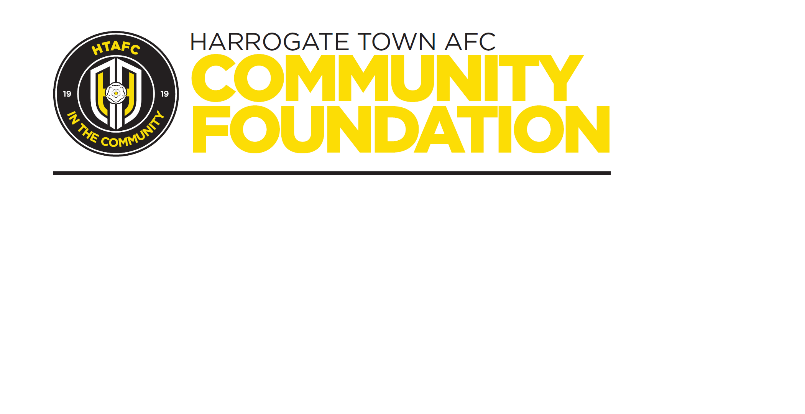 VACANCY DETAILSVACANCY DETAILSWhat post are you applying for?Where did you see the post advertised?PLEASE TELL US BRIEFLY WHY YOU WOULD LIKE TO APPLY FOR THIS ROLE
(Feel free to use additional sheets if necessary)PERSONAL DETAILSPERSONAL DETAILSPERSONAL DETAILSAddress:First Names:First Names:Address:Surname:Surname:Address:Home no.Mobile no.Address:Email Address:Email Address:Postcode:National Insurance Number:National Insurance Number:YOUR CURRENT EMPLOYER (if applicable)YOUR CURRENT EMPLOYER (if applicable)Name:Name:Address:Type of Business:Postcode:Responsible to:Job Title:Job Title:Date you started current job:Date your employment ended (if applicable):
How much notice do you need to give? 
(If applicable)Please give a brief description of your duties:Please give a brief description of your duties:PREVIOUS EMPLOYER (Start with your most recent)PREVIOUS EMPLOYER (Start with your most recent)PREVIOUS EMPLOYER (Start with your most recent)PREVIOUS EMPLOYER (Start with your most recent)Employer:Job Title:Dates employed 
From and To:Reason for leaving:Please provide a brief explanation if there are any gaps in your employment:EDUCATION, TRAINING & QUALIFICATIONS Full - Time secondary education, Further education, Part - Time education, coaching qualificationsEDUCATION, TRAINING & QUALIFICATIONS Full - Time secondary education, Further education, Part - Time education, coaching qualificationsEDUCATION, TRAINING & QUALIFICATIONS Full - Time secondary education, Further education, Part - Time education, coaching qualificationsEDUCATION, TRAINING & QUALIFICATIONS Full - Time secondary education, Further education, Part - Time education, coaching qualificationsName of institution:Dates:Subject:Award / Qualification achieved:RELEVANT TRAINING COURSES 
RELEVANT TRAINING COURSES 
Please give the name of the organising body:Please give dates and details of the qualification achieved:EXPERIENCE 
Please give details of experience and any other information to support your application. 
(If more space is required please use additional paper.)REFERENCES 
REFERENCES 
REFERENCES 
REFERENCES 
Please give the names and addresses of two referees. Include your present of last employer. We cannot accept references from relatives. Please give the names and addresses of two referees. Include your present of last employer. We cannot accept references from relatives. Please give the names and addresses of two referees. Include your present of last employer. We cannot accept references from relatives. Please give the names and addresses of two referees. Include your present of last employer. We cannot accept references from relatives. Name:Name:Address:Address:What position do they hold?What position do they hold?Telephone number:Telephone number:Email address: Email address: Can a reference be obtained now?

YES                           NO Can a reference be obtained now?YESNODRIVING LICENCE INFORMATION 
DRIVING LICENCE INFORMATION 
Do you have a valid UK driving licence?YES                           NODo you have your own vehicle?YES                           NOAny Endorsements? If yes please give details.YES                           NOOTHEROTHEROTHERInterviewPlease give any dates when you are NOT available for an interviewAvailability for work If this application is successful, please indicate the earliest that you would be able to take up employment with the companyHoliday commitments Please detail any holidays that are booked for the next 12 months?Eligibility to work

 Are you eligible to work in the UK?    YES                NODo you require a permit to work in the UK?  YES           NO        DECLARATION
I confirm that, to the best of my knowledge that the information provided in this application are true and correct. I understand that misrepresentation, falsification or omission of factual information requested on this application form could result in the application being rejected or if employed, dismissal. 
Signature: Date: 